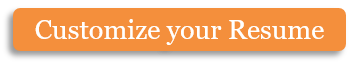 Copyright information - Please read© This Free Resume Template is the copyright of Hloom.com. You can download and modify this template for your own personal use to create a resume for yourself, or for someone else. You can (and should!) remove this copyright notice (click here to see how) before sending your resume to potential employers.You may not distribute or resell this template, or its derivatives, and you may not make it available on other websites without our prior permission. All sharing of this template must be done using a link to http://www.hloom.com/resumes/. For any questions relating to the use of this template please email us - info@hloom.comSummarySofia is a young and enthusiastic individual who thrives in fast paced environments. She knows how to multitask and how to deal with customers. She is looking for a part-time position  in customer service. 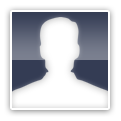 EducationGarden View Public High School – San Diego (CA)Major Subjects	MarksMathematics	95%Accounting	97%Economics	91%Statistics	85%Social Sciences	79%Geography	78%Personal SkillsExcellent communicatorStrong computer skillsPolite and friendlyHobbies and InterestWatching informative TV showsReading booksPlaying TennisSkills and KnowledgeKnowledge of a variety of food itemsKnowledge of food items storage methods under suitable temperaturesAbility to stack up different items according to their natureDealing customers with polite and friendly mannerAbility to work in a busy environmentGood verbal and written skillsExperience with running a cash register and a point of sale (POS) terminalAbility to work effectively without supervisionAbility to keep records of daily sales and projected sales within a given period of timePersonal SkillsExcellent communicatorStrong computer skillsPolite and friendlyHobbies and InterestWatching informative TV showsReading booksPlaying Tennis